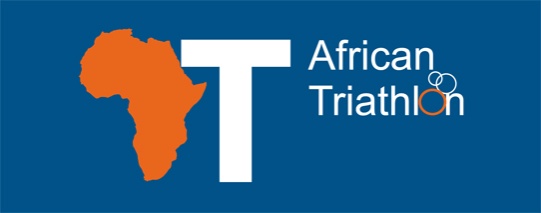 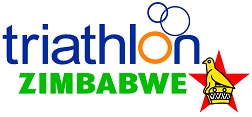 ATU HARARE/ZIMBABWE CAMP 2020HEAD COACHESPAMELA FULTON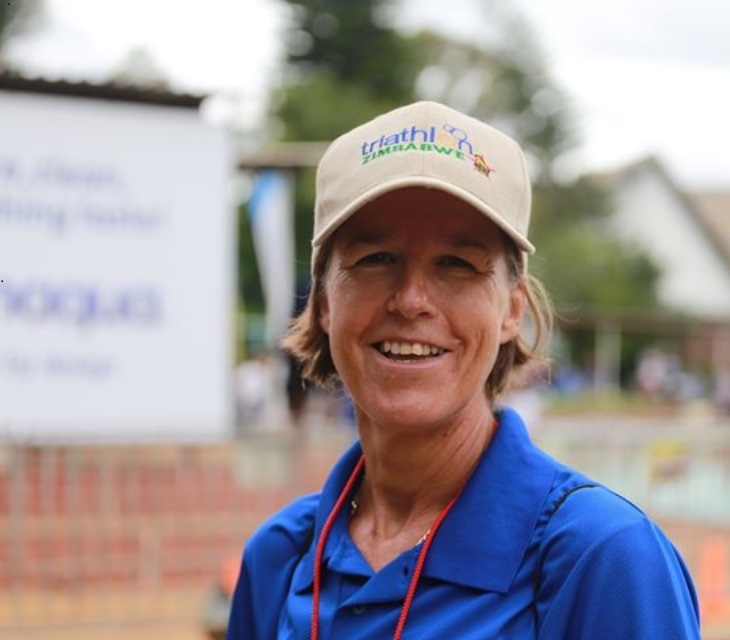 30 YRS INVOLVED IN TRIATHLON, ELITE TRIATHLETE 1991-2013, ITU LEVEL 2 COACH 2017, ITU LEVEL 1 TECHNICAL OFFICIAL, ACE PERSONAL TRAINER 2005, WSLA COURSE 2019RIANA ROBERSTON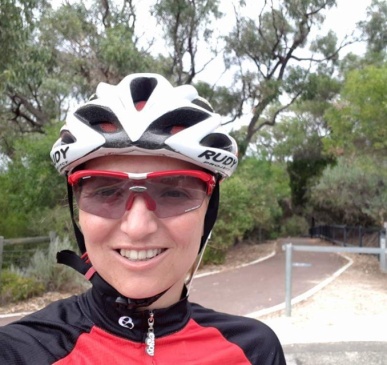  20 YEARS INVOLVED IN TRIATHLON AS AN ELITE AND AGE GROUP TRIATHLETE AND ALSO AS A COACH.FULL TIME COACH, OPERATING WITH DINAMIC PRACTICE IN GAUTENG SOUTH AFRICA.ITU LEVEL 2 COACH, TSA LEVEL 2 COACH FACILITATOR, SWIM SMOOTH ACCREDITED COACH, BSC IN SPORTS SCIENCEFACILITATORSDEBBIE JEANS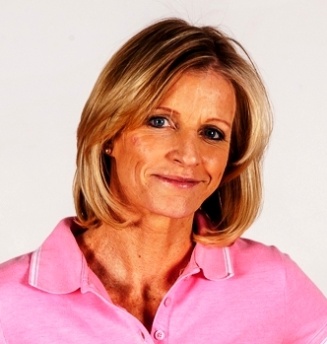 BSc (Hons) Psych, ACSM Exercise Physiologist, CETI Cancer Exercise Specialist, ACE Personal Trainer & Group Fitness Instructor, Group Fitness Director: Innovate Sport & HealthSporting Career - Judo: 3 time African Champion, 2 time Olympian, World RefereeSESSIONS: “Creative Core & Myofascial Stretching for Peak Performance”                   “The mindset of a winner. Lessons from Kobe Bryant.”DR AUSTIN JEANS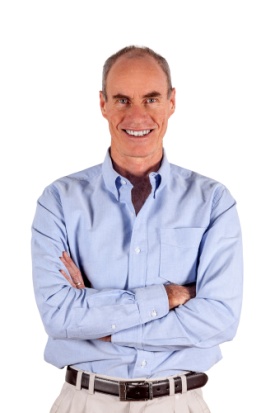 Sports Medicine Physician, Medical Director & CEO Innovate Sport & Health, Zimbabwe Triathlon Selector, Age Group Triathlete, World Rugby Medical Trainer, World Rugby Medical Commission Member, Zimbabwe Olympic Committee Medical Commission MemberSESSIONS: “First Aid for Triathletes”                   “WADA awareness”KEEGAN COOKE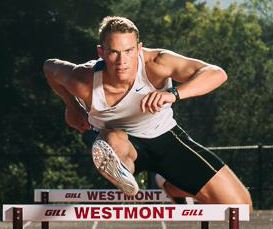 Neuromuscular Systems Intensified Trainer, Sport Science Lab Affiliate and Trainer SESSIONS: “Run drills WHY-HOW-WHEN”                     “Gym-maintaining the body for peak performance"  GIDEON BENADE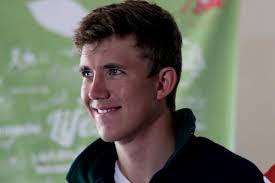 ITU LEVEL 2 Coach, ACE Personal Trainer, Level 1 Group Fitness Instructor, Level 1 Technical OfficialSESSIONS: “Pre race cycle”DIRK VILJOEN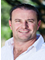 MD SAND PromotionsSESSION: “Facing the media”